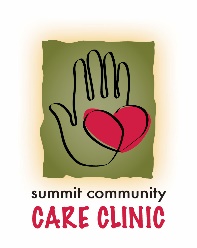 REQUIREMENTS FOR CARE CARD APPLICATIONCare Card Application FormProof of AddressProof of identification for ALL family members living in the SAME household.  Photo ID for adults is preferred.  Adult children over 18 in higher education MUST furnish student IDProof of incomeUnearned Income:Unemployment or Worker’s Compensationsocial security or Supplemental security income (SSI)Public assistanceVeterans’ benefitsSurvivor benefitsDisability benefitsPension or retirement incomeinterest or dividendsRents, royalties, estates and trustsAlimonyChild supportSelf-declaration of incomeEarned Income:  Please bring ONE (1) of the following for all employed family members: Last calendar month pay stubsIncome Verification letter from your employer (gross income, estimated tips, if applicable, dated within the last 30 days, on company letterhead to include address, phone number, and contact for employer)Taxes from prior year, W2, Form 4506-TSelf Employed:  Please bring ONE (1) of the following:TaxesProfit and Loss statementOne month of gross bank business deposits or ledgerSummit Community Care Clinic Self-employment worksheetCARE CARD APPLICATION FORM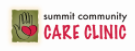 I grant permission to Summit Community Care Clinic to apply for Medicaid/CHP+ on behalf of myself and/or family members as noted aboveYes   _______           No   _______I certify that the family size and income information above is correctName (print) ________________________________________		Date   ______________________Signature   ___________________________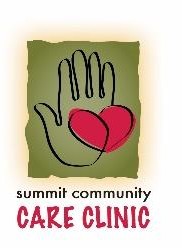 Name of the applicantSocial Security #Date of BirthPhysical AddressCity, State, Zip CodePhone #PO Box #City, State, Zip CodeInsurance:            Y     NNAMEDATE OF BIRTHSOCIAL SECURITY #RELATIONSHIP WITH APPLICANTPATIENT HAS INSURANCEAPPLYING FOR CARE CARDY     NY     NY     NY     NY     NY     NY     NY     NY     NY     NY     NY     NY     NY     NDECLARATION OF INCOME:INCOME SOURCESELFSPOUSEOTHERTOTALEarned , Unearned, Self Employed IncomeAPPLICATION FOR MEDICAID/CHP+CERTIFICATIONApplicant NameApplicant NameApplicant NameEmployee InitialsDate ReceivedDate ReceivedReceived Application complete and Sign with items provided marked and completedReceived Application complete and Sign with items provided marked and completedReceived Application complete and Sign with items provided marked and completedReceived Application complete and Sign with items provided marked and completedReceived Application complete and Sign with items provided marked and completedReceived Application complete and Sign with items provided marked and completedReceived Application complete and Sign with items provided marked and completedReceived Application complete and Sign with items provided marked and completedReceived Application complete and Sign with items provided marked and completedReceived Application complete and Sign with items provided marked and completedReceived Application complete and Sign with items provided marked and completedPlease make copies of the following:Please make copies of the following:Please make copies of the following:Please make copies of the following:Please make copies of the following:Please make copies of the following:Please make copies of the following:Please make copies of the following:Please make copies of the following:Please make copies of the following:Please make copies of the following:Please make copies of the following:Please make copies of the following:Please make copies of the following:Please make copies of the following:Please make copies of the following:Please make copies of the following:Please make copies of the following:Please make copies of the following:Employee InitialsDate ReceivedDate ReceivedALL FAMILY MEMBERS IDENTIFICATION: ALL FAMILY MEMBERS IDENTIFICATION: ALL FAMILY MEMBERS IDENTIFICATION: ALL FAMILY MEMBERS IDENTIFICATION: ALL FAMILY MEMBERS IDENTIFICATION: ALL FAMILY MEMBERS IDENTIFICATION: ALL FAMILY MEMBERS IDENTIFICATION: ALL FAMILY MEMBERS IDENTIFICATION: ALL FAMILY MEMBERS IDENTIFICATION: ALL FAMILY MEMBERS IDENTIFICATION: ALL FAMILY MEMBERS IDENTIFICATION: ALL FAMILY MEMBERS IDENTIFICATION: ALL FAMILY MEMBERS IDENTIFICATION: ALL FAMILY MEMBERS IDENTIFICATION: ALL FAMILY MEMBERS IDENTIFICATION: *Examples of approved identification:  Colorado Driver’s License, Colorado Issued ID, Passport, Other state ID, *Examples of approved identification:  Colorado Driver’s License, Colorado Issued ID, Passport, Other state ID, *Examples of approved identification:  Colorado Driver’s License, Colorado Issued ID, Passport, Other state ID, *Examples of approved identification:  Colorado Driver’s License, Colorado Issued ID, Passport, Other state ID, *Examples of approved identification:  Colorado Driver’s License, Colorado Issued ID, Passport, Other state ID, *Examples of approved identification:  Colorado Driver’s License, Colorado Issued ID, Passport, Other state ID, *Examples of approved identification:  Colorado Driver’s License, Colorado Issued ID, Passport, Other state ID, *Examples of approved identification:  Colorado Driver’s License, Colorado Issued ID, Passport, Other state ID, *Examples of approved identification:  Colorado Driver’s License, Colorado Issued ID, Passport, Other state ID, *Examples of approved identification:  Colorado Driver’s License, Colorado Issued ID, Passport, Other state ID, *Examples of approved identification:  Colorado Driver’s License, Colorado Issued ID, Passport, Other state ID, *Examples of approved identification:  Colorado Driver’s License, Colorado Issued ID, Passport, Other state ID, *Examples of approved identification:  Colorado Driver’s License, Colorado Issued ID, Passport, Other state ID, *Examples of approved identification:  Colorado Driver’s License, Colorado Issued ID, Passport, Other state ID, *Examples of approved identification:  Colorado Driver’s License, Colorado Issued ID, Passport, Other state ID, ID from your country, ID from your employer, Green card, School IDID from your country, ID from your employer, Green card, School IDID from your country, ID from your employer, Green card, School IDID from your country, ID from your employer, Green card, School IDID from your country, ID from your employer, Green card, School IDID from your country, ID from your employer, Green card, School IDID from your country, ID from your employer, Green card, School IDID from your country, ID from your employer, Green card, School IDID from your country, ID from your employer, Green card, School IDID from your country, ID from your employer, Green card, School IDEmployee InitialsDate ReceivedDate ReceivedPROOF OF INCOME:  PROOF OF INCOME:  PROOF OF INCOME:  PROOF OF INCOME:  PROOF OF INCOME:  PROOF OF INCOME:  PROOF OF INCOME:  PROOF OF INCOME:  PROOF OF INCOME:  PROOF OF INCOME:  Examples of approved income: *Last 30 days of consecutive pay stubsExamples of approved income: *Last 30 days of consecutive pay stubsExamples of approved income: *Last 30 days of consecutive pay stubsExamples of approved income: *Last 30 days of consecutive pay stubsExamples of approved income: *Last 30 days of consecutive pay stubs*Income Verification letter from your employer (gross income, estimated tips, if applicable, dated within the last*Income Verification letter from your employer (gross income, estimated tips, if applicable, dated within the last*Income Verification letter from your employer (gross income, estimated tips, if applicable, dated within the last*Income Verification letter from your employer (gross income, estimated tips, if applicable, dated within the last*Income Verification letter from your employer (gross income, estimated tips, if applicable, dated within the last*Income Verification letter from your employer (gross income, estimated tips, if applicable, dated within the last*Income Verification letter from your employer (gross income, estimated tips, if applicable, dated within the last*Income Verification letter from your employer (gross income, estimated tips, if applicable, dated within the last*Income Verification letter from your employer (gross income, estimated tips, if applicable, dated within the last*Income Verification letter from your employer (gross income, estimated tips, if applicable, dated within the last*Income Verification letter from your employer (gross income, estimated tips, if applicable, dated within the last*Income Verification letter from your employer (gross income, estimated tips, if applicable, dated within the last*Income Verification letter from your employer (gross income, estimated tips, if applicable, dated within the last*Income Verification letter from your employer (gross income, estimated tips, if applicable, dated within the last*Income Verification letter from your employer (gross income, estimated tips, if applicable, dated within the last*30 days, on company letterhead to include address, phone number, and contact for employer)*30 days, on company letterhead to include address, phone number, and contact for employer)*30 days, on company letterhead to include address, phone number, and contact for employer)*30 days, on company letterhead to include address, phone number, and contact for employer)*30 days, on company letterhead to include address, phone number, and contact for employer)*30 days, on company letterhead to include address, phone number, and contact for employer)*30 days, on company letterhead to include address, phone number, and contact for employer)*30 days, on company letterhead to include address, phone number, and contact for employer)*30 days, on company letterhead to include address, phone number, and contact for employer)*30 days, on company letterhead to include address, phone number, and contact for employer)*30 days, on company letterhead to include address, phone number, and contact for employer)*30 days, on company letterhead to include address, phone number, and contact for employer)*30 days, on company letterhead to include address, phone number, and contact for employer)*Taxes from prior year, or W2's*Taxes from prior year, or W2's*Taxes from prior year, or W2's*Taxes from prior year, or W2'sIf Self Employed, one of the following will be required:If Self Employed, one of the following will be required:If Self Employed, one of the following will be required:If Self Employed, one of the following will be required:If Self Employed, one of the following will be required:If Self Employed, one of the following will be required:If Self Employed, one of the following will be required:*Unemployment*Unemployment*Workers Compensation*Workers Compensation*Workers Compensation*Workers Compensation*Social security or Supplemental *Social security or Supplemental *Social security or Supplemental *Social security or Supplemental *Public Assistance*Public Assistance*Veteran's Benefits*Veteran's Benefits*Survivor Benefits*Survivor BenefitsEmployeeInitialsDate ReceivedDate ReceivedPROOF OF ADDRESS: PROOF OF ADDRESS: PROOF OF ADDRESS: PROOF OF ADDRESS: PROOF OF ADDRESS: PROOF OF ADDRESS: PROOF OF ADDRESS: Examples of approved income: *Xcel bill (electricity) Examples of approved income: *Xcel bill (electricity) Examples of approved income: *Xcel bill (electricity) Examples of approved income: *Xcel bill (electricity) Examples of approved income: *Xcel bill (electricity) Examples of approved income: *Xcel bill (electricity) Examples of approved income: *Xcel bill (electricity) Examples of approved income: *Xcel bill (electricity) *Dish or Comcast bill *Dish or Comcast bill *Dish or Comcast bill *Dish or Comcast bill *Dish or Comcast bill *Dish or Comcast bill *Dish or Comcast bill *Lease showing *Lease showing *Lease showing *Lease showing *Lease showing *Mortgage Receipt *Mortgage Receipt *Mortgage Receipt *Mortgage Receipt *Mortgage Receipt EmployeeInitialsDate ReceivedDate ReceivedAFFIDAVIT IF APPLICABLE FOR SENIOR DENTAL PLANAFFIDAVIT IF APPLICABLE FOR SENIOR DENTAL PLANAFFIDAVIT IF APPLICABLE FOR SENIOR DENTAL PLANAFFIDAVIT IF APPLICABLE FOR SENIOR DENTAL PLANAFFIDAVIT IF APPLICABLE FOR SENIOR DENTAL PLANAFFIDAVIT IF APPLICABLE FOR SENIOR DENTAL PLANAFFIDAVIT IF APPLICABLE FOR SENIOR DENTAL PLAN